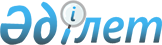 О присвоении наименований улицам в селе МамайРешение Акима Мамайского сельского округа Енбекшильдерского района Акмолинской области от 10 августа 2009 года № 1. Зарегистрировано Управлением юстиции Енбекшильдерского района Акмолинской области 10 сентября 2009 года № 1-10-95

      В соответствии с пунктом 2 статьи 35 Закона Республики Казахстан от 23 января 2001 года «О местном государственном управлении и самоуправлении в Республике Казахстан», подпунктом 4 статьи 14 Закона Республики Казахстан от 8 декабря 1993 года «Об административно – территориальном устройстве Республики Казахстан» и с учетом протокола схода жителей села Мамай № 03 от 18 мая 2009 года, аким Мамайского сельского округа РЕШИЛ:



      1. Присвоить следующие наименования улицам в селе Мамай:

      улице № 1 наименование - «Биржан сал», улице № 2 наименование – «Абай», улице № 3 наименование – «Абылай хана», улице № 4 наименование - «Шокана Уалиханова».



      2. Контроль за исполнением данного решения оставляю за собой.



      3. Настоящее решение вступает в силу со дня государственной регистрации в управлении юстиции Енбекшильдерского района и вводится в действие со дня официального опубликования.      Исполняющий обязанности

      акима Мамайского

      сельского округа                           М. Исмаилова      СОГЛАСОВАНО:      Начальник государственного

      учреждения «Отдел архитектуры

      и градостроительства»

      Енбекшильдерского района                   Ахметова А.К.      Начальник государственного

      учреждения «Отдел культуры

      и развития языков»

      Енбекшильдерского района                   Жакупова Г.Т.
					© 2012. РГП на ПХВ «Институт законодательства и правовой информации Республики Казахстан» Министерства юстиции Республики Казахстан
				